晚上9:20  S1-7 歌劇錦標晚上9:20  S1-7 歌劇錦標[ ] 現時國際評分註︰F/EvensF -  大熱B  -戴眼罩H - 戴頭罩CP - 戴羊毛面箍S1-7晚上9:20 香港時間(2.10.2016)(當地時間 下午3:20 )(2.10.2016)歌劇錦標 (國際一級賽)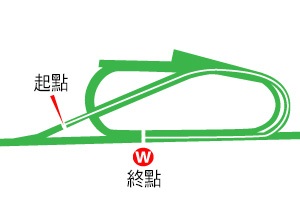 法國尚蒂伊馬場 - 草地 - 2000米 (右轉)三歲以上雌馬。配磅︰三歲馬匹123磅；四歲以上馬匹128磅。總獎金 (歐元) €400,000冠軍 €228,560，亞軍 €91,440，季軍 €45,720，殿軍 €22,840，第五名 €11,440。名次日期賽事名稱、級別及獎金賽事名稱、級別及獎金馬場馬場途程/跑道/場地途程/跑道/場地負磅騎師檔位頭馬時間名次及          勝負距離名次及          勝負距離賠率配備冠軍/亞軍/季軍簡評7/711/5/16G3慕絲多拉錦標 三歲馬 雌馬英鎊100,000英約克2080 左草地 好 126莫雅72.09.0771617/2數美德  火光  Promising Run (USA)  起步後領先多時，四百米被超越，最後二百米力度轉弱，终點前無以為繼收慢過終點。3/912/6/16G3Munster Oaks 三歲以上 雌馬歐元75,000愛高崗2400 右草地 黏 121Michael Hussey92.36.0936.320/1止於至善  才氣逼人  世上第一  起步較慢並留守於後，途中進佔第八位置，自六百米處逐步向前推進，四百米大力追趕領先馬匹 ，二百米進佔第四位置，最後二百米力度轉弱，終點前以同速完成。6/1217/7/16G2Kilboy Estate S. 三歲以上 雌馬歐元115,000愛卻拉1800 右草地 好 126莫雅61.54.3862.59/1唇如初吻  耳環  Hawksmoor (IRE)  留守於後，六百米處逐步追趕前領馬匹並左移跑線 ，最後二百米進佔第六位置，並保持佳勢完成。1/82/8/16G3致謝錦標 三歲以上 雌馬歐元75,000愛高崗2400 右草地 好黏 124歐道樂32.35.141頸12/1世上第一  原因不明  Harlequeen (GB)  留守於後，途中進佔第七位置，自四百米點在外欗逐步向前挑戰，二百米進佔第二位置，終點雖曾一度鈄右但依然以較强衝剌勝出。2/511/9/16G2百福錦標 三歲以上 雌馬歐元200,000愛卻拉2000 右草地 黏 126莫雅32.12.5220.55/4F才氣逼人  世上第一  Santa Monica (GB)  起步後挑戰前領馬匹，途中進佔第三位置，六百米處進佔第二位置並以强勢挑戰此埸最終頭馬，最後不敵但以佳勢完成得第二。名次日期賽事名稱、級別及獎金賽事名稱、級別及獎金馬場馬場途程/跑道/場地途程/跑道/場地負磅騎師檔位頭馬時間名次及          勝負距離名次及          勝負距離賠率配備冠軍/亞軍/季軍簡評7/924/4/16L芬蘭錦標 三歲馬 雌馬歐元55,000法尚蒂伊1800 右草地 好軟 129貝諾華51.52.7373.83.9Magnanime (GB)  Pas de Soucis (IRE)  Zghorta Dance (FR)  1/916/5/16G1聖安利爾大賽 三歲馬 雌馬歐元250,000法多維爾2000 右草地 好 126貝諾華12.07.931頭12CP至美容  Camprock (FR)  Hawksmoor (IRE)  内欗中置位置，二百米處力策上前挑戰，最後一百米超前僅勝。9/16(第十名過終點)19/6/16G1法國橡樹大賽 三歲馬 雌馬歐元1,000,000法尚蒂伊2100 右草地 軟 126貝諾華102.09.4510422La Cressonniere (FR)  左手  轉捩點  留守於後，途中進佔中間位置，五百米全力推騎上前但反應平平，二百米曾一度被阻及收慢，終點前以無威脅同速完成，由第十位升上第九位。3/530/7/16G1蘭秀錦標 三歲以上 雌馬英鎊600,000英古活1975 右草地 好快 123貝諾華22.05.0532.516/1CP各管各  慈善基金  至美容  起步後收慢 ，留守於後，二百米移右跑線開始催策上前並進佔第三位，最後保持好走勢過终點保持季席。2/523/8/16G2倫勒德錦標 三歲馬 雌馬歐元130,000法多維爾2000 右草地 好 126貝諾華52.11.77226.5La Cressonniere (FR)  至美容  Lakalas (FR)  搶口，緊韁下留守於前置位置，三百米全力推騎挑戰領先馬並且一度看齊競逐，二百米被超越後未能給予頭馬任何威脅 。名次日期賽事名稱、級別及獎金賽事名稱、級別及獎金馬場馬場途程/跑道/場地途程/跑道/場地負磅騎師檔位頭馬時間名次及          勝負距離名次及          勝負距離賠率配備冠軍/亞軍/季軍簡評3/828/3/16三歲馬 處女馬賽歐元8,750德科隆1600 右草地 軟 123比卓51.42.5736.83.3Double Dream (FR)  Nacar (GER)  成績報告  1/630/4/16三歲馬 雌馬 定磅賽歐元5,100德杜賽爾多夫2200 右草地 軟 126比卓42.34.3511.82.9成績報告  Night Music (GER)  Diamond Daisy (GER)  2/1212/6/16G2德國橡樹大賽預賽 三歲馬 雌馬歐元70,000德霍珀加滕2000 右草地 好 128比卓92.04.502頸6.5Meergorl (GER)  成績報告  Kasalla (GER)  留守於後，四百米外欗推進上前，三百米處超前領先，最後二百米與此埸最終頭馬惡鬥一埸，終點前最後一步被過僅敗得第二。7/167/8/16G1德國橡樹大賽 三歲馬 雌馬歐元500,000德杜賽爾多夫2200 右草地 好 128比卓12.14.4973.87.8Serienholde (GER)  Sarandia (GER)  瓊樓玉宇  留守内欗較後位置，四百米推進上前，三百米處被困，最後二百米雖以佳勢完成，但未能給予前領馬匹任何威脅 。3/104/9/16G1巴登大賽 三歲以上歐元250,000德巴登巴登2400 左草地 好 120比卓112.33.7937.818.7Iquitos (GER)  夜名花  成績報告  留守於後的兩匹馬之一，五百米推進上前，三百米全力挑戰領先馬 ，最後二百米只能以同速完成。名次日期賽事名稱、級別及獎金賽事名稱、級別及獎金馬場馬場途程/跑道/場地途程/跑道/場地負磅騎師檔位頭馬時間名次及          勝負距離名次及          勝負距離賠率配備冠軍/亞軍/季軍簡評1/1824/5/15G1愛爾蘭一千堅尼大賽 三歲馬 雌馬歐元300,000愛卻拉1600 右草地 好 126萬寧151.39.1710.511/2暴烈駒  艷跡可尋  Devonshire (IRE)  留守前領賽駒之後的第三位，於六百米處起逐步改善位置，於四百米處時取得領先，於二百米處時已有全面優勢，終點前衝刺仍勁。2/1018/6/15G2列普谷錦標 三歲馬 雌馬英鎊186,800英雅士谷2400 右草地 好快 126萬寧12.30.0421EvensF玲瓏曲線  暴烈駒  Pamona (IRE)  早段較為搶口，留守前列位置，於六百米處時進佔第二位，於四百米處時外閃，受催策下瞬即取得領先，於三百米處時被對手追上，最後二百米衝刺仍佳，僅敗。5/928/6/15G1美寶莉錦標 三歲以上 雌馬歐元250,000愛卻拉2000 右草地 好 124萬寧32.07.38539/2鑽寶雙輝  一氣呵成  綾羅帶  留守第三位，跑來較為搶口，跑至半程時居第四位，轉入直路時受催策，但未能即時加速，於三百米處時退守至第六位，末段僅略為追前至第五位，從未對三甲賽駒構成威脅。1/1120/8/15G1約克郡橡樹大賽 三歲以上 雌馬英鎊365,825英約克2400 左草地 好軟 123萬寧82.32.771頸8/1暴烈駒  地下情  海綽約  留守前領賽駒之後，於四百米處時受催策，最後二百米衝刺理想，終點前取得領先。4/712/9/15G1愛爾蘭冠軍錦標 三歲以上歐元1,100,000愛李奧柏2000 左草地 黏 123萬寧22.05.4143.514/1金號角  艷跡可尋  鷹揚晴空  留守第三位，於六百米處時居第四位，於四百米處時未能加速，終點前僅能維持同速，跑獲殿軍。名次日期賽事名稱、級別及獎金賽事名稱、級別及獎金馬場馬場途程/跑道/場地途程/跑道/場地負磅騎師檔位頭馬時間名次及          勝負距離名次及          勝負距離賠率配備冠軍/亞軍/季軍簡評1/1127/3/16LPreis Des Gestuts Rottgen 四歲以上 雌馬歐元27,000德霍珀加滕1600 右草地 好 123普卓裕51.42.4011.318大接龍  Nymeria (GER)  Si Luna (GER)  1/111/5/16L羅士文錦標 四歲以上 雌馬歐元25,000德漢拉華2000 左草地 好軟 128普卓裕32.09.6112.33.7大接龍  Bravo Girl (FR)  Arles (FR)  1/926/5/16G2巴登一哩錦標 三歲以上歐元70,000德巴登巴登1600 左草地 好 125普卓裕21.38.5210.55.8大接龍  (平頭)Nymeria (GER)  (平頭)Rosebay (GER)  内欗前置位置，入直路之前向外移並展開挑戰，二百米點超前並以較强衝刺力壓對手僅勝。2/1231/7/16G1巴伐利亞大賽 三歲以上歐元155,000德慕尼黑2000 左草地 好 129薛達祺62.07.8320.510Elliptique (IRE)  大接龍  Potemkin (GER)  留守於後的三匹馬之一，四百米推進上前，最後二百米只能以同速完成，未能給予前領馬匹任何威脅 。7/1021/8/16G1尚羅萬尼錦標 四歲以上 雌馬歐元250,000法多維爾2000 右草地 好 126薛達祺42.07.1072.86.4快登達  Ame Bleue (GB)  踏清風  留守於後 ，最後二百米全力推騎只能以同速完成，未能給予前領馬匹任何威脅 。名次日期賽事名稱、級別及獎金賽事名稱、級別及獎金馬場馬場途程/跑道/場地途程/跑道/場地負磅騎師檔位頭馬時間名次及          勝負距離名次及          勝負距離賠率配備冠軍/亞軍/季軍簡評2/1627/12/15LPrix Miss Satamixa 三歲以上 雌馬歐元52,000法多維爾1500 右膠沙地 標準 128巴度121.26.7721.810Caointiorn (FR)  濱海望洋  Ameenah (FR)  3/124/4/16四歲以上 定磅賽歐元33,000法尚蒂伊1400 右膠沙地 標準 126湛明諾111.25.953511Usherette (IRE)  Kenouska (FR)  濱海望洋  2/76/5/16LPrix Maurice Zilber 四歲以上 雌馬歐元48,000法尚蒂伊1600 右草地 好 127布達德21.36.60216.2莎雅娜  濱海望洋  Pretty Girl (ARG)  3/719/6/16G3Prix Bertrand du Breuil 四歲以上歐元80,000法尚蒂伊1600 右草地 軟 120湛明諾41.37.64318.5Pas de deux (GER)  不可逾越  濱海望洋  留守於後的三匹馬之一，三百米推進上前，最後二百米只能以同速完成，沒有佳速挑戰或威脅前領馬匹。4/1021/8/16G1尚羅萬尼錦標 四歲以上 雌馬歐元250,000法多維爾2000 右草地 好 126湛明諾102.07.1042.525快登達  Ame Bleue (GB)  踏清風  留守於後的兩匹馬之一，三百米外欗力策推進上前，最後二百米只能以同速完成，未能給予前領馬匹任何威脅。名次日期賽事名稱、級別及獎金賽事名稱、級別及獎金馬場馬場途程/跑道/場地途程/跑道/場地負磅騎師檔位頭馬時間名次及          勝負距離名次及          勝負距離賠率配備冠軍/亞軍/季軍簡評1/1220/10/15兩歲馬 雌馬 處女馬賽英鎊5,115英溫莎1661 右草地 好 126郗福年21.44.761頸6/1數美德  Golden Stunner (IRE)  Moorside (GB)  留守前置位置，二百米進佔第二位置，最後階段力策僅勝。1/720/4/16打吡預賽 三歲馬 定磅賽英鎊49,185英葉森2016 左草地 軟 121戴圖理32.18.971頸3/1數美德  銀幕男神  神兵驍將  留守前置第五位置，六百米開始推進，四百米力度漸强，三百米騎師跌鞭，最後二百米力拼及力拒挑戰勝出。1/711/5/16G3慕絲多拉錦標 三歲馬 雌馬英鎊100,000英約克2080 左草地 好 126戴圖理62.09.07144/5F數美德  火光  Promising Run (USA)  慢開留守於後，六百米開始推進，四百米全力催策並出頭領先，最後二百米以强勢直奔終點。1/814/9/16LJohn Musker S. 三歲以上 雌馬英鎊40,000英雅勿夫2021 左草地 好快 129戴圖理12.06.0710.511/8F數美德  奈思華  阿族帝后  開閘後順利留守於兩匹前領馬之後，四百米推進上前，二百米點騎師以手脚推騎駛出强勢衝刺力超前輕勝。名次日期賽事名稱、級別及獎金賽事名稱、級別及獎金馬場馬場途程/跑道/場地途程/跑道/場地負磅騎師檔位頭馬時間名次及          勝負距離名次及          勝負距離賠率配備冠軍/亞軍/季軍簡評9/1217/10/15G1英國冠軍雌馬錦標 三歲以上英鎊578,130英雅士谷2400 右草地 好軟 124鐵立基52.32.0191125/1深情簡韻  旅行樂  金玉良緣  留守於後，八百米處全力催策，六百米點已乏力並開始敗退。4/712/5/16G2米德爾頓錦標 四歲以上 雌馬英鎊120,000英約克2080 左草地 好快 126鐵立基32.08.85428/1金玉良緣  Koora (GB)  旅行樂  留守兩匹前領馬内欄之後，六百米開始推進，二百米處去路被阻，轉入内欄再衝但再次被阻，最後階段保持良好走勢完成比賽。1/1129/5/16G2鬥牛錦標 四歲以上 雌馬歐元130,000法聖格盧2100 左草地 好軟 122鐵立基62.16.1710.58.6快登達  錫湖傳說  加大利亞  留守三匹前領馬之後，五百米開始力策保持位置，三百米處全力催策下出頭，最後階段保持良好走勢力拒遲來挑戰者。5/526/6/16G1美寶莉錦標 三歲以上 雌馬歐元250,000愛卻拉2000 右草地 黏 136鐵立基42.09.94510.510/1各管各  唇如初吻  Lucida (IRE)  懞頭入閘，留守於後，半途留守不利第四位，入直路後位置不變，四百米處全力催策但反應平平，最後二百米以同速完成。1/1021/8/16G1尚羅萬尼錦標 四歲以上 雌馬歐元250,000法多維爾2000 右草地 好 126鐵立基72.07.1011.85.3快登達  Ame Bleue (GB)  踏清風  留守於後，四百米處全力向前挑戰，三百米成功佔先，最後二百米以佳速完成勝出賽事。